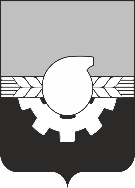 АДМИНИСТРАЦИЯ ГОРОДА КЕМЕРОВОУправление архитектуры и градостроительстваРешениеот __________________№ _________________О выявлении правообладателя ранее учтенного объекта недвижимостиВ соответствии со статьей 69.1 Федерального закона от 13 июля 2015 года  № 218-ФЗ «О государственной регистрации недвижимости» выявлено:1. В отношении объекта капитального строительства, расположенного по адресу: Кемеровская область, г Кемерово, ул Нагорная 2-я, д 66 (ул. 2-я Нагорная), кадастровый номер 42:24:0401048:409, в качестве собственников, владеющих данным объектом недвижимости выявлены1.1. Миронюк Кристина Евгеньевна ……….. года рождения, место рождения: …………, СНИЛС …………….., паспорт гражданина Российской Федерации серия …. номер ……, выдан ГУ МВД России по Кемеровской области, дата выдачи ……….. года, проживающий (зарегистрирован по месту жительства) по адресу: ………..………..………...	Право общей долевой собственности, 1/3 доли, Миронюк Кристины Евгеньевны на указанный в пункте 1 настоящего решения объект недвижимости подтверждается свидетельством о праве на наследство по закону от ……….., удостоверенным ………….., нотариусом Кемеровского нотариального округа Кемеровской области, за № ……………….1.2. Вертяховская Алина Евгеньевна ……….. рождения, место рождения:               …………, СНИЛС …………….., паспорт гражданина Российской Федерации серия …. номер ……, выдан ГУ МВД России по Кемеровской области, дата выдачи ……….. года, проживающий (зарегистрирован по месту жительства) по адресу: ………..………..………...	Право общей долевой собственности, 1/3 доли, Вертяховской Алины Евгеньевны на указанный в пункте 1 настоящего решения объект недвижимости подтверждается свидетельством о праве на наследство по закону от ……….., удостоверенным ………….., нотариусом Кемеровского нотариального округа Кемеровской области, за № ……………….1.3. Кудрявцев Владислав Евгеньевич 12.05.2006 года рождения, место рождения: …………, СНИЛС …………….., паспорт гражданина Российской Федерации серия …. номер ……, выдан ГУ МВД России по Кемеровской области, дата выдачи ……….. года, проживающий (зарегистрирован по месту жительства) по адресу: ………..………..………...	Право общей долевой собственности, 1/3 доли, Кудрявцева Владислава Евгеньевича на указанный в пункте 1 настоящего решения объект недвижимости подтверждается свидетельством о праве на наследство по закону от ……….., удостоверенным ………….., нотариусом Кемеровского нотариального округа Кемеровской области, за № ………………..	2. Указанный в пункте 1 настоящего решения объект недвижимости не прекратил существование, что подтверждается актом осмотра от 11.06.2024                    № 1661. 	3. Лица, выявленные в качестве правообладателей ранее учтенного объекта недвижимости, указанного в пункте 1 настоящего решения вправе представить в письменной форме или в форме электронного документа (электронного образа документа) возражения относительно сведений о правообладателе ранее учтенного объекта недвижимости, с приложением обосновывающих такие возражения документов (электронных образов таких документов) (при их наличии), свидетельствующих о том, что такое лицо не является правообладателем указанного объекта недвижимости, в течение тридцати дней со дня получения указанным лицом проекта решения.Начальник управленияархитектуры и градостроительства                                                          О.А. Баранова